ИП Саскевич В.В._________________ИП Саскевич В.В.ИП Саскевич В.В.ИП Саскевич В.В.Прайс-лист на плитку тротуарную от 25.05.2020г.Прайс-лист на плитку тротуарную от 25.05.2020г.Прайс-лист на плитку тротуарную от 25.05.2020г.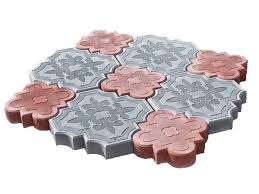 Плитка тротуарная « Клевер фигурный» 29,5смх29,5смх4,5см21,5смх21,5смх4,5смВ 1м2 23шт всего (т.е 11.5 большого и 11,5 малого) Вес 1м2=70кгНазначение: пешеходная зона и под легковую машинуЦена за 1м217руб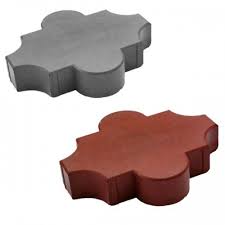 Плитка тротуарная вибролитая«Клевер гладкий» Вес 1м2=В 1м2 28штТолщина 4.5смРазмер, см  26.7х21.8Цена за м2Серый=17рубКрасный=19руб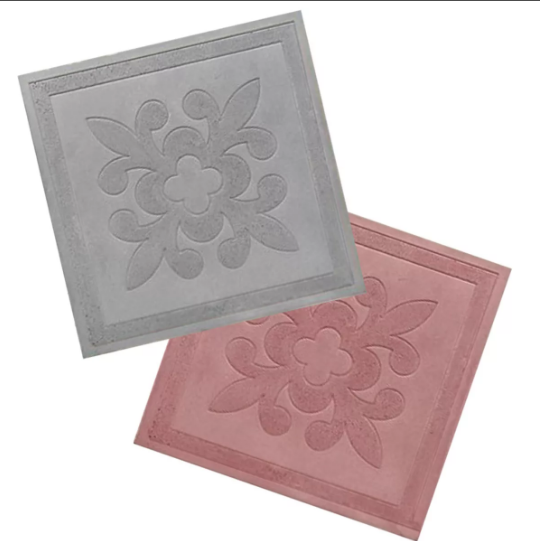 Плитка тротуарная«Клевер» 30смх30смх3см : Вес 1м2=11шт в 1м2Вес 1м2=55кгНазначение: пешеходная зонаЦена за 1м2Серая 13,00Красная 15,00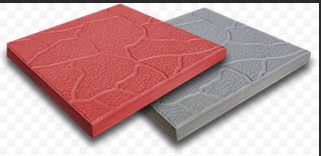 Плитка тротуарная«Черепаха»  Вес 1м2=30смх30смх3см11шт в 1м2Назначение: пешеходная зонаВес 1м2=55кгЦена за 1м2Серая 13,00Красная 15,00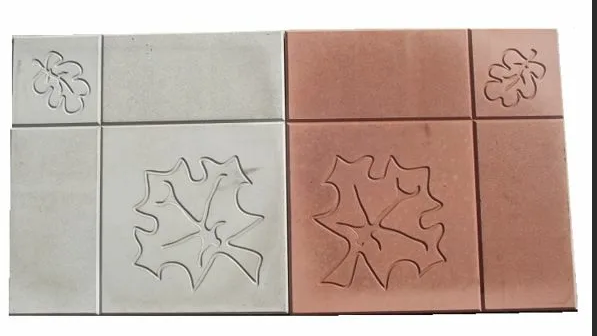 Плитка тротуарная«Клен-Дуб»  Вес 1м2=30смх30смх3см11шт в 1м2Назначение: пешеходная зонаВес 1м2=55кгЦена за 1м2Серая 13,00Красная 15,00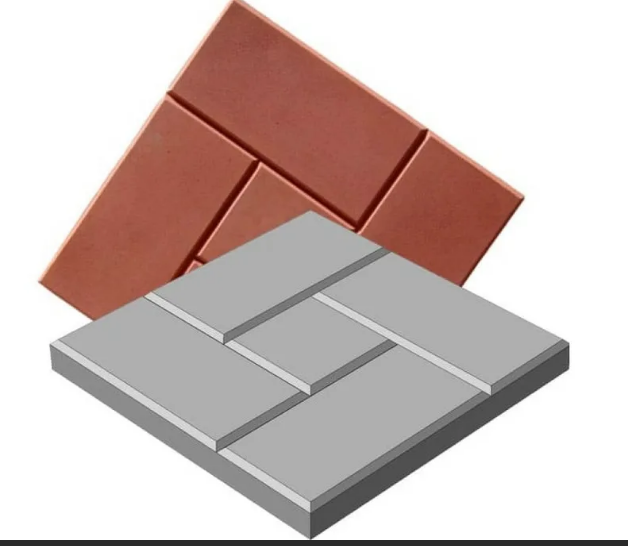 Плитка тротуарная«Калифорния» 30смх30смх3см Вес 1м2=55кг11шт в 1м2Назначение: пешеходная зонаЦена за 1м2Серая 13,00Красная 15,00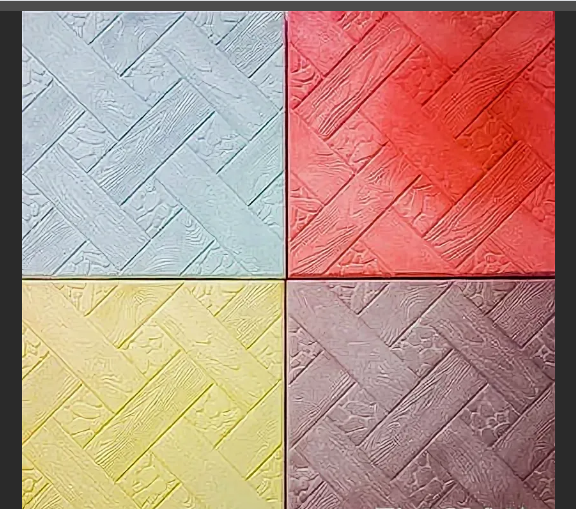 Плитка тротуарная«Ялта»  Вес 1м2=30смх30смх3см11шт в 1м2Назначение: пешеходная зонаВес 1м2=55кгЦена за 1м2Серая 13,00Красная 15,00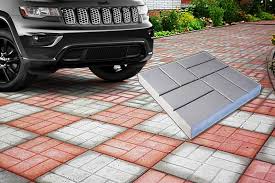 Плитка тротуарная 40смх40смх5см«8кирпичей» В 1м2 6штНазначение: пешеходная зона и под легковую машинуВес 1м2=90кгЦена за 1м2Серый 17рубКрасный 19руб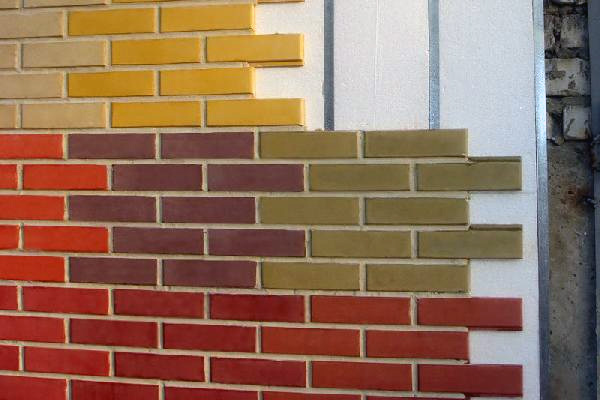 Плитка тротуарная вибролитая«Облицовочная»Длина 25смШирина 8смТолщина 1смЦена за м2Серый=13рубЗолотая 18руб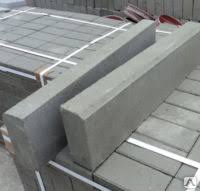 Бордюр тротуарный  Вес 1м2=32кгвибропрессованный100смх20смх80смВес 1бордюра=32кгЦена за 1ед4,60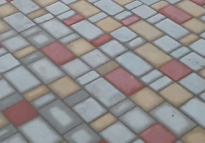 Старый город вес 1м2Толщина 6см 18*12*6В 1м2= 46штВес 1м2=Цена за 1м2=25руб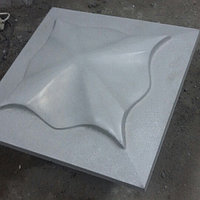 Крышка заборного столба, вибролитая «Медуза»45смх45смх10см, ВЕС 1ШТ=20кгЦена за 1 штСерая 10рубЗолотая 17руб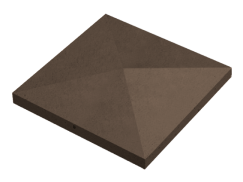 Крышка для столба вибролитаяВЕС 1ШТ=22кг50смх50смЦена за 1штСерая 10рубЗолотая 17руб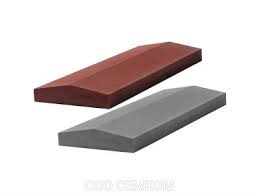 Крышка для фундамента  вибролитаяДлина 39смШирина 27смТолщина 5.5смВЕС 1ШТ=8кгЦена за 1штСерая  3,00Золотая 4,50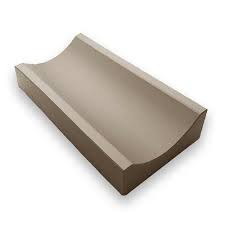 ВОДОСТОК вибролитойДлина 50смШирина 16смТолщина 6смВЕС 1ШТ=7кгЦена за 1 шт3руб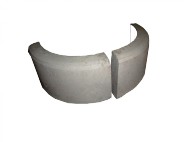 Бордюр поворотный Размеры: 500х210х70 мм.
Вес:  12 кг./шт.
Цена за 1 шт3руб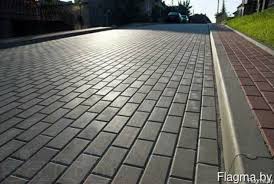  Плитка тротуарная вибропрессованная«Кирпичик»20смх10смх8смВ 1м2 50шт Вес 1м2=104кгНазначение: пешеходная зона и под легковую машинуЦена за 1м2Серая 20,15Красная 24,37Черная 23,53Коричн 25,39Зеленая 26,32Желтая 27,27Белая 28,27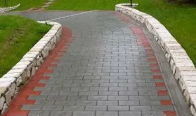  Плитка тротуарная вибропрессованная«Кирпичик»20смх10смх6смВ 1м2 50шт Вес 1м2=84кгНазначение: пешеходная зона и под легковую машинуЦена за 1м2Серая 17,50Красная 21,70Черная 21,00Коричн 22,60Зеленая 23.50Желтая 23,72Белая 24,00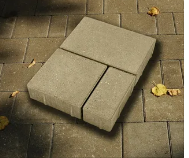 Плитка тротуарная Мегаполис»240*160*60160*160*6080*160*60В 1м2 13 комплектовНазначение: пешеходная зона и под легковую машинуЦена за 1м2Серая 19 рубЗеленая 23,81Желтая 24,74Белая 25,25